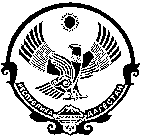                                                        РЕСПУБЛИКА  ДАГЕСТАНМУНИЦИПИАЛЬНОЕ ОБРАЗОВАНИЕ    «СЕЛЬСОВЕТ «САГАСИ-ДЕЙБУКСКИЙ»Индекс: 368563,Республика Дагестан, Каякентский район, с.Сагаси-Дейбук.ПОСТАНОВЛЕНИЕ         от 18.01.2021г.                                                                                                                 №186О назначении публичных слушаний по проекту планировки территории и проекту межевание территории для размещение линейного объекта "Подводящий водопровод к с. "Сагаси-Дейбук" Каякентского района РД", для водоснабжения жилой застройки с.  "Сагаси-Дейбук" муниципального образования "сельсовет "Сагаси-Дейбукский" Каякентского района Республики Дагестан.В соответствии с Федеральным законом от 06.10.2003 года № 131 -ФЗ «Об общих принципах организации местного самоуправления в Российской Федерации», Градостроительным кодексом Российской Федерации, Уставом муниципального образования "сельсовет "Сагаси-Дейбукский" Каякентского района Республики Дагестан, утвержденным Решением Совета депутатов муниципального образования "сельсовет "Сагаси-Дейбукский" Каякентского района Республики Дагестан,  постановляю:Назначить публичные слушания по проекту планировки территории и проекту межевания территории для размещения линейного объекта "Подводящий водопровод к с. "Сагаси-Дейбук" Каякентского района РД", для водоснабжения жилой застройки с.  «Сагаси-Дейбук».Администрации муниципального образования "сельсовет "Сагаси-Дейбукский" Каякентского района Республики Дагестан    обеспечить проведение публичных слушаний по проекту планировки территории и проекту межевания территории для размещения линейного объекта "Подводящий водопровод к с. "Сагаси-Дейбук" Каякентского района РД", для водоснабжения жилой застройки с.  «Сагаси-Дейбук».Установить:Публичные слушания по проекту планировки территории и проекту межевания территории для размещения линейного объекта  "Подводящий водопровод к с. "Сагаси-Дейбук" проводятся с участием граждан, проживающих на территории, применительно к которой осуществляется подготовка проекта ее планировки и проекта ее межевания, правообладателей земельных участков и объектов капитального строительства, расположенных на указанной территории, лиц, законные интересы которых могут быть нарушены в связи с реализацией таких проектов.Дату, время и место проведения публичных слушаний по проекту планировки территории и проекту межевания территории для размещения линейного объекта  "Подводящий водопровод к с. "Сагаси-Дейбук" " муниципального образования "сельсовет Сагаси-Дейбукский" Каякентского района Республики Дагестан  - 02 марта 2021 года в 18-30 по адресу: Каякентский район с. Сагаси-Дейбук, в здании администрации сельского поселения».Замечания и предложения по вынесенному на публичные слушания проекту планировки территории и проекту межевания территории для размещения линейного объекта "Подводящий водопровод к с. "Сагаси-Дейбук" муниципального образования "сельсовет Сагаси-Дейбукский" Каякентского района Республики Дагестан   могут быть представлены заинтересованными лицами в письменной форме в администрацию "сельсовет Сагаси-Дейбукский" Каякентского  района Республики Дагестан, по адресу: РД, Каякентский район, с. Сагаси-Дейбук, ул. Ленина с момента публикации информации в газете "Луч справедливости" с 01.02.2021г.по  01.03.2021 года до 17-00.Опубликовать настоящее постановление в газете "Луч справедливости" и разместить на официальном сайте муниципального образования  "сельсовет Сагаси-Дейбукский" Каякентского района Республики Дагестан в информационно-телекоммуникационной сети Интернет.Глава МО «сельсовет Сагаси-Дейбукский»                              Алиев И.Г.